ПРОЄКТ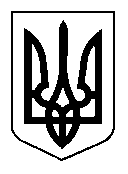 УКРАЇНАСЕЛИДІВСЬКА МІСЬКА РАДАР І Ш Е Н Н ЯВід __________________№_________м. СелидовеРозглянувши клопотання начальника відділу освіти Селидівської міської ради від 13.02.2021 № 01-4-192, від 15.02.2021 № 01-4-193, від 15.02.2021                  № 01-4-194, від 15.02.2021 № 01-4-195, від 15.02.2021 № 01-4-196 про погодження наказів про намір передачі в оренду майна що належить до комунальної власності Селидівської міської ради та включення його до Переліку другого типу, враховуючи протокол комісії з питань оренди комунального майна від 19.02.2021 № 1, відповідно до Закону України «Про оренду державного та комунального майна» від 03.10.2019 №157-ІХ, Порядку передачі в оренду державного та комунального майна, затвердженого постановою Кабінету Міністрів України від 03.06.2020 року № 483, керуючись статтями 26, 43, 60 Закону України «Про місцеве самоврядування в Україні», міська радаВИРІШИЛА:Погодити накази відділу освіти Селидівської міської ради:від 31.12.2020 № 4/6 «Про прийняття рішення щодо наміру передачі в оренду будівлі»;від 31.12.2020 № 4/5 «Про прийняття рішення щодо наміру передачі в оренду будівлі»;від 31.12.2020 № 4/4 «Про прийняття рішення щодо наміру передачі в оренду будівлі»;від 31.12.2020 № 4/3 «Про прийняття рішення щодо наміру передачі в оренду приміщення»;від 31.12.2020 № 4/2 «Про прийняття рішення щодо наміру передачі в оренду частини нежитлового вбудованого приміщення».. Включити до Переліку другого типу:будівлю Курахівської загальноосвітньої школи І-ІІ ступенів № 23 Селидівської міської ради Донецької області, розташованим у смт. Курахівка,                                  вул. Калініна,9 (загальною площею 1833,62 м2);будівлю Гострівської загальноосвітньої школи І-ІІІ ступенів № 24 Селидівської міської ради Донецької області (с. Гостре, вул. Шахтарська, 26), загальною площею 622,6 м2;будівлю Комищівської загальноосвітньої школи І-ІІ ступенів № 27 Селидівської міської ради Донецької області (смт. Комишівка, вул. Шкільна, 8), загальною площею 796,9 м2;2приміщення на першому поверсі будівлі Центру творчості дітей та юнацтва м. Селидове (м. Селидове, вул. Нагорна, 36), загальною площею 107 м2;нежитлове приміщення (кабінет № 1) будівлі Цукуринської філії ЗОШ № 6 (м. Цукурине, Вулиця Роз, 1а), загальною площею 38 м2.Начальнику відділу освіти Селидівської міської ради (Передрій) здійснити всі необхідні заходи передбачені чинним законодавством для здійснення передачі комунального майна  в оренду без аукціону.Контроль за виконанням п. 3 цього рішення покласти на заступника міського голови Прохоренко Н.І..Міський голова 							                     В.В.НЕШИНПро  погодження наказу відділу освіти Селидівської міської ради про намір передачі комунального майна в оренду та включення його до Переліку другого типу